ПРОЕКТ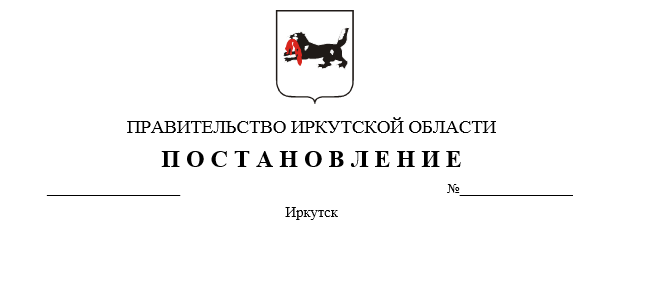 О внесении изменений в государственную программу Иркутской области «Развитие жилищно-коммунального хозяйства Иркутской области» на 2014-2020 годыВ соответствии с пунктом 22 Положения о порядке принятия решений о разработке государственных программ Иркутской области и их формирования и реализации, утвержденного постановлением Правительства Иркутской области от 26 июля 2013 года № 282-пп, руководствуясь частью 4 статьи 66, статьей 67 Устава Иркутской области, Правительство Иркутской областиП О С Т А Н О В Л Я Е Т:1. Внести в государственную программу Иркутской области «Развитие жилищно-коммунального хозяйства Иркутской области» на 2014 - 2020 годы, утвержденную постановлением Правительства Иркутской области 
от 24 октября 2013 года № 446-пп (далее - государственная программа), следующие изменения:1) строку «Прогнозная (справочная) оценка ресурсного обеспечения реализации государственной программы» паспорта государственной программы  изложить в следующей редакции:2) в разделе 1 «ХАРАКТЕРИСТИКА ТЕКУЩЕГО СОСТОЯНИЯ СФЕРЫ РЕАЛИЗАЦИИ ГОСУДАРСТВЕННОЙ ПРОГРАММЫ»:абзац восьмидесятый изложить в следующей редакции: «На 1 января 2017 года количество квартир в Иркутской области, газифицированных сухим и сжиженным газом, составляло 195 406 ед. Многоэтажный жилищный фонд в городах газифицирован от групповых (газгольдерных) установок, которых насчитывается 153 шт. с количеством установленных дворовых емкостей 705 шт. Протяженность наружных газопроводов составляет 241,11 км. Суммарная реализация сжиженного газа за 2016 год составила 5 040,59 тонн, из которой три четверти приходится на население.»;последнее предложение абзаца восемьдесят первого изложить в следующей редакции:«Потребление природного газа в 2016 году по всем группам потребителей составило 16,6 млн. куб. м, из которых население составляет 7,8 %.»;абзац сто восемьдесят первый изложить в следующей редакции:«Мероприятия по развитию рынка газомоторного топлива реализуются только в г. Братске в связи с отсутствием инфраструктуры использования природного газа на остальной части Иркутской области. Выполнение данных мероприятий осуществляется путем замещения бензинового или дизельного автопарка автотранспортом, использующим компримированный природный газ в качестве моторного топлива, так, с 2008 года по настоящее время переоборудовано и закуплено 83 единицы автотранспорта, работающего на компримированном природном газе, в том числе 47 новых автобусов, 
1 комбинированная дорожная машина.»; дополнить новым абзацем сто восемьдесят вторым следующего содержания:«В г. Братске имеется единственная на территории региона автомобильная газонаполнительная компрессорная станция для автотранспорта, использующего компримированный природный газ в качестве топлива, запущенная в 2010 году ПАО «Газпром». Станция работает в круглосуточном режиме, проектная мощность – 1314 тыс. м3 в год.  В целях развития газозаправочной инфраструктуры на территории Иркутской области в ближайшей перспективе ПАО «Газпром» рассматривает возможность реализации инвестиционного проекта по строительству в г. Братске сети автомобильных газонаполнительных компрессорных станций, а также модернизации имеющейся газозаправочной станции с увеличением мощности.»;абзацы сто девяностый, сто девяносто первый изложить в следующей редакции:«Отсутствие развитой областной газотранспортной системы отрицательно сказывается и на энергетической безопасности Иркутской области. Газ, как высокотехнологичный вид топлива, дает возможность для строительства на территории Иркутской области новых объектов газовой генерации, что позволит ликвидировать возможность формирования дефицита электрической мощности, повысить надежность областной энергосистемы и доступность централизованного электроснабжения для удаленных потребителей. В настоящее время на территории Иркутской области действует локальная газотранспортная система в г. Братске и Братском районе на базе Братского газоконденсатного месторождения. Существующая система газоснабжения Иркутской области находится в зоне эксплуатационной ответственности ООО «Газпром трансгаз Томск». На средства ПАО «Газпром» завершено строительство и введен в эксплуатацию локальный магистральный газопровод «Братское газоконденсатное месторождение – Братск» до 45 микрорайона г. Братска (газораспределительная станция (далее – ГРС) «Осиновка», правый берег) протяженностью 26,6 км и диаметром 325 мм, на правом берегу г. Братска построены межпоселковые газопроводы ГРС «Осиновка» - п. Зяба (Братский район) и ГРС «Осиновка – п. Гидростроитель (г. Братск) суммарной протяженностью 29 км. Газоснабжение потребителей области сетевым природным газом осуществляется по газопроводу – отводу «ГРС 45 мкр.
 г. Братска» давлением 5,5 Мпа, протяженностью 0,297 км и диаметром 
159 мм. Магистральный газопровод «Братское газоконденсатное месторождение – ГРС 45 мкр г. Братска» с газопроводами-отводами, а также ГРС «Осиновка», правый берег, находится в собственности ПАО «Газпром».»;дополнить новыми абзацами сто девяносто вторым, сто девяносто третьим следующего содержания: «Первым населенным пунктом Иркутской области, потребители которого получили сетевой природный газ, является г. Братск. Поставка газа существующим потребителям г. Братска и Братского района Иркутской области от ГРС осуществляется по сетям ООО «Газпром газораспределение Томск», входящего в группу компаний АО «Газпром газораспределение». В п. Зяба Братского района эксплуатируется блочно-модульная газовая котельная БМК-2,2 мощностью 2,2 МВт, в п. Гидростроитель г. Братска эксплуатируются 2 блочно-модульные газовые котельные ПАО «Иркутскэнерго» мощностью 5,0 МВт и 25 МВт.Наряду с освоением природного газа Братского газоконденсатного месторождения приоритетной задачей является начало газификации Иркутской области с Ковыктинского газоконденсатного месторождения, в числе первых потребителей которого должны стать индивидуальные домовладения и коммунальные теплоисточники. Силами ПАО «Газпром» построен локальный магистральный газопровод «Ковыктинское ГКМ – Жигалово» протяженностью 112,5 км (с отводом на п. Жигалово), который является частью будущего магистрального газопровода «Ковыкта – Саянск – Иркутск» и в настоящее время находящийся в консервации. В п. Жигалово подготовлены к приему сетевого газа Ковыктинского газоконденсатного месторождения следующие потребители: подключены к газораспределительным сетям 7 муниципальных теплоисточников на газе, построено 35,9 км внутрипоселковых газораспределительных сетей, создана возможность подключения более 900 индивидуальных домовладений.»;3) в разделе 3 «ОБОСНОВАНИЕ ВЫДЕЛЕНИЯ ПОДПРОГРАММ»: в абзаце тридцать девятом после слова «приобретаемого» дополнить словами «и переоборудованного»; дополнить новым абзацем восемьдесят седьмым следующего содержания:«доля многоквартирных домов, в которых проведено диагностирование внутридомовых систем газоснабжения, от числа многоквартирных домов, в которых запланировано проведение диагностирования внутридомовых систем газоснабжения, %.»;4) строку «Прогнозная (справочная) оценка ресурсного обеспечения реализации подпрограммы» паспорта подпрограммы «Обеспечение реализации государственной политики в сфере жилищной политики и энергетики Иркутской области» на 2014 - 2020 годы, являющейся приложением 1 к государственной программе, изложить в следующей редакции:5) строку «Прогнозная (справочная) оценка ресурсного обеспечения реализации подпрограммы» паспорта подпрограммы «Обеспечение проведения сбалансированной и стабильной политики в области государственного регулирования цен (тарифов)» на 2014 - 2020 годы, являющейся приложением 3 к государственной программе, изложить в следующей редакции:6) в подпрограмме «Модернизация объектов коммунальной инфраструктуры Иркутской области» на 2014 – 2020 годы, являющейся приложением 4 к государственной программе (далее – подпрограмма 4):строку «Прогнозная (справочная) оценка ресурсного обеспечения реализации подпрограммы» паспорта изложить в следующей редакции:приложение 6 к подпрограмме 4 изложить в новой редакции (прилагается);7) в подпрограмме «Газификация Иркутской области» на 
2014-2020 годы, являющейся приложением 5 к государственной программе:в паспорте:дополнить новой строкой четвертой следующего содержания:строки «Сроки реализации подпрограммы», «Целевые показатели подпрограммы» изложить в следующей редакции:строки «Прогнозная (справочная) оценка ресурсного обеспечения реализации подпрограммы», «Ожидаемые конечные результаты реализации подпрограммы»  изложить в следующей редакции:в разделе 1 «ЦЕЛЬ И ЗАДАЧИ ПОДПРОГРАММЫ, ЦЕЛЕВЫЕ ПОКАЗАТЕЛИ ПОДПРОГРАММЫ, СРОКИ РЕАЛИЗАЦИИ»:в пункте 3: в абзаце третьем после слова «приобретаемого» дополнить словами «и переоборудованного»;дополнить новыми абзацами четвертым - одиннадцатым следующего содержания:«Для расчета целевых показателей подпрограммы в качестве исходной информации были использованы следующие материалы: корректировка Генеральной схемы газоснабжения и газификации Иркутской области,  разработанная в соответствии с договором между Правительством Иркутской области и ПАО «Газпром» о газификации Иркутской области;технический паспорт газового хозяйства региона по состоянию 
на 1 января 2017 года;Соглашение о сотрудничестве между Правительством Иркутской области и ПАО «Газпром» от 20 октября 2010 года № 05-72-55/10;Соглашение между Правительством Иркутской области и 
ООО «Газпром газомоторное топливо» о расширении использования природного газа в качестве моторного топлива от 9 июня 2014 года 
№ 05-72-46/14;предложения органов исполнительной власти Иркутской области и органов местного самоуправления муниципальных образований Иркутской области, заинтересованных в реализации подпрограммы.В соответствии с Соглашением о сотрудничестве между Правительством  Иркутской области и ПАО Газпром от 20 октября 2010 года №  05-72-55/10  строительство и реконструкция газотранспортной системы (магистральные и межпоселковые газопроводы, газопроводы-отводы,  ГРС, АГНКС) относятся к ведению ПАО Газпром. Подготовка потребителей к приему природного сетевого газа на территории Иркутской области является обязательством Правительства Иркутской области.План совместных мероприятий Правительства Иркутской области и ПАО «Газпром» по газификации и газоснабжению Иркутской области, являющийся планом мероприятий настоящей подпрограммы, представлен в приложении 5 к подпрограмме.»;подпункт 5 пункта 4 изложить в следующей редакции:«5) по Задаче 5:количество приобретаемого автотранспорта, работающего на газомоторном топливе;количество транспортных средств, переведенных на газомоторное топливо (метан);объем потребления природного газа в качестве моторного топлива (при условии безаварийной работы АГНКС).»;пункт 6 изложить в следующей редакции:«6. Ожидаемыми конечными результатами реализации подпрограммы и показателями социально-экономической эффективности реализации подпрограммы являются следующие:1) доля газифицированных домовладений в общем количестве домовладений, к которым обеспечена подача природного сетевого газа, - 50%;2) доля транспорта, использующего природный газ в качестве моторного топлива, в общем количестве приобретаемого и переведенного автомобильного транспорта - 100%;3) объем (прирост) потребления природного газа - 58 000,0 тыс. м3 в год;4) газоснабжение населенных пунктов природным газом - 2 ед.Перевод организаций теплоэнергетики, промышленных производств и частных потребителей на экологически чистое и энергоемкое топливо даст значительный экономический и социальный эффект, оказывает положительное влияние на состояние окружающей среды. Использование природного газа обеспечит снижение затрат на отопление для отраслей экономики Иркутской области за счет сокращения закупки твердого топлива (уголь, дрова) и реконструкции систем теплоснабжения,  а также приведет к снижению загрязнения окружающей среды и сохранению лесов.Реализация мероприятий подпрограммы позволит улучшить социально-бытовые условия жизни населения Иркутской области, проживающих в индивидуальных жилых домах, не подключенных к системе централизованного отопления и не имеющих централизованного горячего водоснабжения, обеспечив подачу природного сетевого газа до конкретного потребителя, повысить качество пассажирских перевозок за счет прекращения выбросов вредных веществ в атмосферу, снижения затрат на топливо и, как следствие, снижения себестоимости пассажирских перевозок, что существенно сэкономит средства бюджета и населения.Так, положительный опыт г. Братска показал, что  перевод техники в сфере транспорта и жилищно-коммунального хозяйства на использование компримированного природного газа в качестве моторного топлива приводит к значительной экономии средств муниципальных автотранспортных предприятий (более 15 млн. рублей в год), снижает выбросы вредных веществ в атмосферу (более 20 %), а также приводит к повышению качества обслуживания на городских маршрутах регулярных перевозок маршрутной сети г. Братска. Срок реализации мероприятий подпрограммы: 2014 - 2020 годы.Учитывая, что выполнение проектно-изыскательских работ по объектам строительства, модернизация объектов газоснабжения и мероприятия по стимулированию подключения домовладений к газораспределительным сетям планируются в течение всего периода выполнения подпрограммы, выделение отдельных этапов ее реализации не предусматривается.»;пункт 2 раздела 2 «ВЕДОМСТВЕННЫЕ ЦЕЛЕВЫЕ ПРОГРАММЫ И ОСНОВНЫЕ МЕРОПРИЯТИЯ ПОДПРОГРАММЫ» изложить в следующей редакции:«2) модернизация объектов газоснабжения.В рамках мероприятия предусмотрено оказание муниципальным образованиям Иркутской области финансовой поддержки на выполнение наиболее значимых и высокозатратных мероприятий по газификации и газоснабжению региона.Данное основное мероприятие предусматривает выполнение следующего комплекса мероприятий:строительство на территории Иркутской области внутрипоселковых газораспределительных сетей, находящихся в муниципальной собственности, за исключением населенных пунктов, расположенных в сельской местности;осуществление экономически целесообразного перевода котельных всех форм собственности, расположенных на территории Иркутской области, на использование природного газа в качестве основного вида топлива;развитие рынка газомоторного топлива: приобретение автобусов и
транспорта дорожно-коммунальных служб, работающих на газомоторном топливе;автономная газификация тепловых источников путем использования сжиженного природного газа при экономической целесообразности;перевод транспортных средств на газомоторное топливо (метан) на территории Иркутской области. В целях стимулирования развития рынка газомоторного топлива предусмотрено предоставление межбюджетных трансфертов муниципальным образованиям Иркутской области на субсидирование юридических и физических лиц для частичного возмещения расходов при переоборудовании автотранспортных средств на использование компримированного природного газа в качестве моторного топлива.»;в абзаце первом раздела 7 «СВЕДЕНИЯ ОБ УЧАСТИИ МУНИЦИПАЛЬНЫХ ОБРАЗОВАНИЙ ИРКУТСКОЙ ОБЛАСТИ В РЕАЛИЗАЦИИ ПОДПРОГРАММЫ» слово «области.» заменить словами «области, как потребителей, на которых направлено действие подпрограммы.»;дополнить подпрограмму приложениями 5, 6 (прилагаются);8) в подпрограмме «Чистая вода» на 2014 - 2020 годы, являющейся приложением 6 к государственной программе:строку «Прогнозная (справочная) оценка ресурсного обеспечения реализации подпрограммы» паспорта изложить в следующей редакции:приложение 4 к подпрограмме 6 изложить в новой редакции (прилагается);9) в подпрограмме «Энергосбережение и повышение энергетической эффективности на территории Иркутской области» на 2014-2020 годы, являющейся приложением 7 к государственной программе:строку «Целевые показатели» изложить в следующей редакции:строки «Прогнозная (справочная) оценка ресурсного обеспечения реализации подпрограммы» и  «Ожидаемые конечные результаты реализации подпрограммы» изложить в следующей редакции: в подразделе 2.11 «Создание условий для повышения энергоэффективности инженерной инфраструктуры государственной и муниципальной собственности Иркутской области» раздела 2 «ОСНОВНЫЕ МЕРОПРИЯТИЯ ПОДПРОГРАММЫ»:абзац восьмой изложить в следующей редакции:«Также к проблемам относится наличие на территории Иркутской области большого количества бесхозяйных объектов недвижимого имущества, используемых для передачи электро-, тепло- энергии, водоснабжения и водоотведения (далее - бесхозяйные объекты), требующих постановки на учет и оформления права муниципальной собственности.»;в абзаце девятом слово «воды» заменить словами «водоснабжения и водоотведения»;в абзаце двенадцатом слова «в случае их предоставления в рамках федеральной целевой программы «Экономическое и социальное развитие Дальнего Востока и Забайкалья на период до 2018 года»» исключить;абзацы  двадцать четвертый – двадцать восьмой изложить в следующей редакции:«Постановка на учет и оформление права муниципальной собственности на бесхозяйные объекты осуществляются путем предоставления субсидий местным бюджетам из областного бюджета в целях софинансирования расходных обязательств, возникающих при выполнении полномочий:органов местного самоуправления муниципальных районов Иркутской области по организации в границах муниципального района  электро-, тепло-, газо- и водоснабжением, водоотведением поселений;органов местного самоуправления муниципальных районов Иркутской области по организации в границах муниципального района  электро-, тепло-, газо- и водоснабжением, водоотведением городских округов;органов местного самоуправления поселений Иркутской области по вопросам местного значения по организации в границах поселения  электро-, тепло-, газо- и водоснабжением, водоотведением населения.Цели и условия предоставления и расходования субсидий местным бюджетам из областного бюджета, критерии отбора муниципальных образований Иркутской области для предоставления указанных субсидий и их распределение между муниципальными образованиями Иркутской области устанавливаются нормативными правовыми актами Правительства Иркутской области.»;дополнить новыми абзацами двадцать девятым, тридцатым следующего содержания:«После изготовления технической документации на бесхозяйные объекты муниципальные образования Иркутской области (в течение 24 месяцев с даты подписания с министерством жилищной политики, энергетики и транспорта Иркутской области соглашения о предоставлении субсидии муниципальному образованию Иркутской области) в установленном законодательством порядке регистрируют право муниципальной собственности на указанные объекты.Органы местного самоуправления муниципальных образований Иркутской области представляют в течение 5 дней со дня регистрации указанного права в министерство жилищной политики, энергетики и транспорта Иркутской области информацию о регистрации права муниципальной собственности (заверенная копия свидетельства о государственной регистрации права муниципальной собственности).»;10) в подпрограмме «Капитальный ремонт многоквартирных домов» на 2014 - 2020 годы, являющейся приложением 8 к государственной программе:в паспорте:строку «Целевые показатели подпрограммы» дополнить пунктом 4 следующего содержания:«4.  Доля многоквартирных домов, в которых проведено диагностирование внутридомовых систем газоснабжения, от числа многоквартирных домов, в которых запланировано проведение диагностирования внутридомовых систем газоснабжения»;строку «Прогнозная (справочная) оценка ресурсного обеспечения реализации подпрограммы» изложить в следующей редакции:строку «Ожидаемые конечные результаты реализации подпрограммы» дополнить абзацем четвертым следующего содержания:«Доля многоквартирных домов, в которых проведено диагностирование внутридомовых систем газоснабжения, от числа многоквартирных домов, в которых запланировано проведение диагностирования внутридомовых систем газоснабжения, – 100 %.»;в разделе 1 «ЦЕЛЬ И ЗАДАЧИ ПОДПРОГРАММЫ, ЦЕЛЕВЫЕ ПОКАЗАТЕЛИ ПОДПРОГРАММЫ, СРОКИ РЕАЛИЗАЦИИ»:дополнить новым абзацем десятым следующего содержания:«3) Доля многоквартирных домов, в которых проведено диагностирование внутридомовых систем газоснабжения, от числа многоквартирных домов, в которых запланировано проведение диагностирования внутридомовых систем газоснабжения.»;дополнить новым абзацем восемнадцатым следующего содержания:«оказание содействия муниципальным образованиям Иркутской области на проведение диагностирования внутридомовых систем газоснабжения в многоквартирных домах.»;раздел 3 «МЕРЫ ГОСУДАРСТВЕННОГО РЕГУЛИРОВАНИЯ, НАПРАВЛЕННЫЕ НА ДОСТИЖЕНИЕ ЦЕЛИ И ЗАДАЧ ПОДПРОГРАММЫ» дополнить новым абзацем десятым следующего содержания:«государственная поддержка за счет средств областного бюджета на проведение диагностирования внутридомовых систем газоснабжения в многоквартирных домах, расположенных на территории Иркутской области, в форме субсидий муниципальным образованиям Иркутской области;»;в абзацах первом и втором раздела 7 «СВЕДЕНИЯ ОБ УЧАСТИИ МУНИЦИПАЛЬНЫХ ОБРАЗОВАНИЙ ИРКУТСКОЙ ОБЛАСТИ В РЕАЛИЗАЦИИ ПОДПРОГРАММЫ» после слова «имущества» дополнить словами «, диагностирования внутридомовых систем газоснабжения»;11) приложения 9 - 12  к  государственной  программе  изложить в новой редакции (прилагаются).2. Настоящее постановление подлежит официальному опубликованию на «Официальном интернет-портале правовой информации» (www.pravo.gov.ru).3. Настоящее постановление вступает в силу с 1 января 2018 года.Исполняющий   обязанности    первого заместителя Губернатора     Иркутской области – Председателя  Правительства Иркутской области                                                                              Р.Н. Болотов«Прогнозная (справочная) оценка ресурсного обеспечения реализации государственной программыОбъем финансирования, в том числе:2014 год – 5 219 663,6 тыс. рублей;2015 год – 5 627 829,1 тыс. рублей;2016 год – 7 748 849,7 тыс. рублей;2017 год – 8 998 264,9  тыс. рублей;2018 год – 8 812 937,7 тыс. рублей;2019 год – 8 818 892,1 тыс. рублей;2020 год – 8 415 108,7 тыс. рублей.Объем финансирования за счет средств областного бюджета, в том числе:2014 год – 3 836 298,2 тыс. рублей;2015 год – 3 404 648,9 тыс. рублей;2016 год – 4 726 753,8 тыс. рублей;2017 год – 5 146 433,9 тыс. рублей;2018 год – 4 738 012,3 тыс. рублей;2019 год – 4 391 629,5 тыс. рублей;2020 год – 4 339 287,5 тыс. рублей.Объем финансирования за счет средств федерального бюджета, в том числе:2014 год – 300 759,7 тыс. рублей;2015 год – 121 089,5 тыс. рублей;2016 год – 852 701,3 тыс. рублей;2017 год – 1 500 654,1 тыс. рублей;2018 год – 1 053 528,9 тыс. рублей;2019 год – 1 147 605,0 тыс. рублей;2020 год – 1 147 605,0 тыс. рублей.Возвращенного остатка субсидии федерального бюджета 2014 года – 116 383,8 тыс. рублей;возвращенного остатка субсидии федерального бюджета 2013 года – 51 061,3 тыс. рублей;возвращенного остатка субсидии федерального бюджета 2012 года – 1 935,1 тыс. рублей.Объем финансирования за счет средств местных бюджетов, в том числе:2014 год – 149 092,5 тыс. рублей;2015 год – 74 749,1 тыс. рублей;2016 год – 201 425,3 тыс. рублей;2017 год – 308 407,2 тыс. рублей;2018 год – 541 900,8 тыс. рублей;2019 год – 553 816,1 тыс. рублей;2020 год – 202 374,7 тыс. рублей.Объем финансирования за счет иных источников, в том числе:2014 год – 933 513,2 тыс. рублей;2015 год – 2 027 341,6 тыс. рублей;2016 год – 1 967 969,3 тыс. рублей;2017 год – 2 042 769,7 тыс. рублей;2018 год – 2 479 495,7 тыс. рублей;2019 год – 2 725 841,5 тыс. рублей;2020 год – 2 725 841,5 тыс. рублей»;«Прогнозная (справочная) оценка ресурсного обеспечения реализации подпрограммыОбъем финансирования, в том числе:2014 год – 2 365 054,5 тыс. рублей;2015 год – 2 470 018,3 тыс. рублей;2016 год – 3 732 897,0 тыс. рублей;2017 год – 3 013 220,9  тыс. рублей;2018 год – 2 911 284,4 тыс. рублей;2019 год – 2 855 191,8 тыс. рублей;2020 год – 2 855 191,8 тыс. рублей.Объем финансирования за счет средств областного бюджета, в том числе:2014 год – 2 365 032,5 тыс. рублей;2015 год – 2 469 975,3 тыс. рублей;2016 год – 3 732 852,0 тыс. рублей;2017 год – 3 013 175,9 тыс. рублей;2018 год – 2 911 239,4 тыс. рублей;2019 год – 2 855 146,8 тыс. рублей;2020 год – 2 855 146,8 тыс. рублей.Объем финансирования за счет планируемых средств местного бюджета:2014 год – 22,0 тыс. рублей;2015 год – 43,0 тыс. рублей;2016 год – 45,0 тыс. рублей;2017 год – 45,0 тыс. рублей;2018 год – 45,0 тыс. рублей;2019 год – 45,0 тыс. рублей;2020 год – 45,0 тыс. рублей.Объемы финансирования подпрограммы ежегодно уточняются при формировании областного бюджета на очередной финансовый год, исходя из возможностей областного бюджета и затрат, необходимых для реализации подпрограммы»;«Прогнозная (справочная) оценка ресурсного обеспечения реализации подпрограммыОбъем финансирования за счет средств областного бюджета, в том числе:2014 год – 65 344,2 тыс. рублей;2015 год – 61 363,7 тыс. рублей;2016 год – 62 251,7 тыс. рублей;2017 год – 62 463,2 тыс. рублей;2018 год – 68 801,9 тыс. рублей;2019 год – 68 597,9 тыс. рублей;2020 год – 68 597,9 тыс. рублей»;«Прогнозная (справочная) оценка ресурсного обеспечения реализации подпрограммыОбъем финансирования, в том числе:2014 год – 753 525,1 тыс. рублей;2015 год – 568 816,7 тыс. рублей;2016 год – 908 614,0 тыс. рублей;2017 год – 943 688,1 тыс. рублей;2018 год – 946 830,9 тыс. рублей;2019 год – 839 188,7 тыс. рублей;2020 год – 789 188,7 тыс. рублей.Объем финансирования за счет средств областного бюджета, в том числе:2014 год – 716 944,2 тыс. рублей;2015 год – 529 234,5 тыс. рублей;2016 год – 693 632,4 тыс. рублей;2017 год – 870 318,9 тыс. рублей;2018 год – 899 701,9 тыс. рублей;2019 год – 778 152,0 тыс. рублей;2020 год – 728 152,0 тыс. рублей.Объем финансирования за счет средств федерального бюджета, в том числе:2016 год – 145 078,3 тыс. рублей;2017 год – 2 475,3 тыс. рублей;Объем финансирования за счет планируемых средств местного бюджета:2014 год – 36 580,9 тыс. рублей;2015 год – 39 582,2 тыс. рублей;2016 год – 69 903,3 тыс. рублей;2017 год – 70 893,9 тыс. рублей;2018 год – 47 129,0 тыс. рублей;2019 год – 61 036,7 тыс. рублей;2020 год – 61 036,7 тыс. рублей.Объемы финансирования подпрограммы ежегодно уточняются при формировании областного бюджета на очередной финансовый год, исходя из возможностей областного бюджета и затрат, необходимых для реализации подпрограммы »;«Соисполнители подпрограммыМинистерство социального развития, опеки и попечительства Иркутской области»;«Сроки реализации подпрограммы2014 - 2020 годы. Отдельные этапы реализации подпрограммы не выделяютсяЦелевые показатели подпрограммы1.	Доля газифицированных домовладений в общем количестве домовладений, к которым обеспечена подача природного сетевого газа, %.2.	Доля транспорта, использующего природный газ в качестве моторного топлива, в общем количестве приобретаемого и переоборудованного автомобильного транспорта, %.3.	Объем (прирост) потребления природного газа, тыс. м3 в год.4.	Газоснабжение населенных пунктов природным газом, ед.»;«Прогнозная (справочная) оценка ресурсного обеспечения реализации государственной программыОбъем финансирования, в том числе:2014 год – 91 546,8 тыс. рублей;2015 год – 76 902,3 тыс. рублей;2016 год – 23 611,6 тыс. рублей;2017 год – 42 721,4 тыс. рублей;2018 год – 57 600,6 тыс. рублей;2019 год – 17 598,2 тыс. рублей;2020 год – 17 598,2 тыс. рублей.Объем финансирования за счет средств областного бюджета, в том числе:2014 год – 90 178,0 тыс. рублей;2015 год – 67 764,5 тыс. рублей;2016 год – 18 367,3 тыс. рублей;2017 год – 41 584,3 тыс. рублей;2018 год – 55 904,3 тыс. рублей;2019 год – 17 104,3 тыс. рублей;2020 год – 17 104,3 тыс. рублей.Объем финансирования за счет средств федерального бюджета, в том числе:2014 год - 0,0 тыс. рублей;2015 год – 4 705,7 тыс. рублей;2016 год – 4 705,7 тыс. рублей;2017 год – 0,0 тыс. рублей;2018 год – 0,0 тыс. рублей;2019 год – 0,0 тыс. рублей;2020 год – 0,0 тыс. рублей.Объем финансирования за счет средств местных бюджетов, в том числе:2014 год – 1 368,8 тыс. рублей;2015 год – 4 432,1 тыс. рублей;2016 год – 538,6 тыс. рублей;2017 год – 1 137,1 тыс. рублей;2018 год – 1 696,3 тыс. рублей;2019 год – 493,9 тыс. рублей;2020 год – 493,9 тыс. рублей.Ожидаемые конечные результаты реализации подпрограммы1.	Доля газифицированных домовладений в общем количестве домовладений, к которым обеспечена подача природного сетевого газа, - 50 %.2.	Доля транспорта, использующего природный газ в качестве моторного топлива, в общем количестве приобретаемого и переоборудованного автомобильного транспорта, - 100 %.3.	Объем (прирост) потребления природного газа, - 58 000,0 тыс. м3 в год.4.	Газоснабжение населенных пунктов природным газом, - 2 ед.»;«Прогнозная (справочная) оценка ресурсного обеспечения реализации подпрограммыОбъем финансирования, в том числе:2014 год – 394 679,8 тыс. рублей;2015 год – 513 389,8 тыс. рублей;2016 год – 1 351 478,3 тыс. рублей;2017 год – 2 623 141,5 тыс. рублей;2018 год – 2 723 311,7 тыс. рублей;2019 год – 2 742 679,4 тыс. рублей;2020 год – 2 388 896,0 тыс. рублей.Объем финансирования за счет средств федерального бюджета, в том числе:2014 год – 86 828,1 тыс. рублей;2015 год – 68 273,5 тыс. рублей (возвращенный остаток субсидии федерального бюджета 2014 года);2016 год – 702 917,3 тыс. рублей;2017 год – 1 029 100,9 тыс. рублей;2018 год – 1 053 528,9 тыс. рублей;2019 год – 1 147 605,0 тыс. рублей;2020 год – 1 147 605,0 тыс. рублей;Объем финансирования за счет средств областного бюджета, в том числе:2014 год – 150 859,5 тыс. рублей;2015 год – 89 020,7 тыс. рублей;2016 год – 120 289,6 тыс. рублей;2017 год – 665 985,4 тыс. рублей;2018 год – 492 344,1 тыс. рублей;2019 год – 419 851,0 тыс. рублей;2020 год – 417 509,0 тыс. рублей.Объем финансирования за счет средств местного бюджета, в том числе:2014 год – 15 869,2 тыс. рублей;2015 год – 4 701,7 тыс. рублей;2016 год – 130 386,9 тыс. рублей;2017 год – 132 940,2 тыс. рублей;2018 год – 480 830,8 тыс. рублей;2019 год – 478 615,5 тыс. рублей;2020 год – 127 174,1 тыс. рублей.Объем финансирования за счет иных источников, в том числе:2014 год – 141 123,0 тыс. рублей;2015 год – 351 393,9 тыс. рублей;2016 год – 397 884,5 тыс. рублей;2017 год – 795 115,0 тыс. рублей;2018 год – 696 607,9 тыс. рублей;2019 год – 696 607,9 тыс. рублей;2020 год – 696 607,9 тыс. рублей»;«Целевые показателиДоля потерь электрической энергии при ее передаче по распределительным сетям в общем объеме переданной электрической энергииКоличество муниципальных образований, в которых проведено строительство, реконструкция, капитальный ремонт объектов электросетевого хозяйства.Количество муниципальных образований отнесенных к территориям с децентрализованным электроснабжением реализовавших проекты по строительству возобновляемых источников энергии для электроснабжения потребителей.»;«Прогнозная (справочная) оценка ресурсного обеспечения реализации подпрограммыОбъем финансирования, в том числе:2014 год – 1 144 187,5 тыс. рублей;2015 год – 901 502,0 тыс. рублей;2016 год – 371 107,0 тыс. рублей;2017 год – 179 413,4 тыс. рублей;2018 год – 218 412,3 тыс. рублей;2019 год – 157 690,2 тыс. рублей;2020 год – 157 690,2 тыс. рублей.Объем финансирования за счет средств областного бюджета, в том числе:2014 год – 278 482,8 тыс. рублей;2015 год – 105 490,2 тыс. рублей;2016 год – 17 110,8 тыс. рублей;2017 год – 136 332,8 тыс. рублей;2018 год – 183 574,8 тыс. рублей;2019 год – 125 331,6 тыс. рублей;2020 год – 125 331,6 тыс. рублей.Объем финансирования за счет средств федерального бюджета, в том числе:возвращенного в 2015 году остатка субсидии федерального бюджета 2014 года - 48110,3 тыс. рублей;федерального бюджета 2014 года - 160935,2 тыс. рублей;возвращенного остатка субсидии федерального бюджета 2013 года - 51061,3 тыс. рублей;возвращенного остатка субсидии федерального бюджета 2012 года - 1935,1 тыс. рублей.Объем финансирования за счет планируемых средств местного бюджета:2014 год – 10 294,6 тыс. рублей;2015 год – 3 995,8 тыс. рублей;2016 год – 551,5 тыс. рублей;2017 год – 6 538,6 тыс. рублей;2018 год – 1 949,7 тыс. рублей;2019 год – 3 125,0 тыс. рублей;2020 год – 3 125,0 тыс. рублей.Объем финансирования за счет иных источников, в том числе:2014 год – 641 478,5 тыс. рублей;2015 год – 743 905,7 тыс. рублей;2016 год – 353 444,7 тыс. рублей;2017 год – 36 542,0 тыс. рублей;2018 год – 32 887,8 тыс. рублей;2019 год – 29 233,6 тыс. рублей;2020 год – 29 233,6 тыс. рублей;Объемы финансирования подпрограммы ежегодно уточняются при формировании областного бюджета на очередной финансовый год исходя из возможностей областного бюджета и затрат, необходимых для реализации подпрограммыОжидаемые конечные результаты реализации подпрограммыДоля потерь электрической энергии при ее передаче по распределительным сетям в общем объеме переданной электрической энергии – 5,5%Количество муниципальных образований, в которых проведено строительство, реконструкция, капитальный ремонт объектов электросетевого хозяйства – 5 шт.Количество муниципальных образований отнесенных к территориям с децентрализованным электроснабжением реализовавших проекты по строительству возобновляемых источников энергии для электроснабжения потребителей – 4 шт.»;«Прогнозная (справочная) оценка ресурсного обеспечения реализации подпрограммыОбъем финансирования, в том числе:2014 год – 403 368,7 тыс. рублей;2015 год – 1 035 836,3  тыс. рублей;2016 год – 1 298 890,1  тыс. рублей;2017 год – 1 336 647,6 тыс. рублей;2018 год – 1 886 695,9 тыс. рублей;2019 год – 2 137 945,9 тыс. рублей;2020 год – 2 137 945,9  тыс. рублей.Объем финансирования за счет средств областного бюджета, в том числе:2014 год – 167 500,0 тыс. рублей;2015 год – 81 800,0 тыс. рублей;2016 год – 82 250,0 тыс. рублей;2017 год – 125 534,9 тыс. рублей;2018 год – 126 445,9 тыс. рублей;2019 год – 127 445,9 тыс. рублей;2020 год – 127 445,9 тыс. рублей.Объем финансирования за счет средств местного бюджета, в том числе: 2014 год – 84 957,0 тыс. рублей;2015 год – 21 994,3 тыс. рублей;2016 год – 0,0 тыс. рублей;2017 год – 0,0 тыс. рублей;2018 год – 10 250,0 тыс. рублей;2019 год – 10 500,0 тыс. рублей;2020 год – 10 500,0 тыс. рублей.Объем финансирования за счет иных источников, в том числе:2014 год – 150 911,7 тыс. рублей;2015 год – 932 042,0 тыс. рублей;2016 год – 1 216 640,1 тыс. рублей;2017 год – 1 211 112,7 тыс. рублей;2018 год – 1 750 000,0 тыс. рублей;2019 год – 2 000 000,0 тыс. рублей;2020 год – 2 000 000,0 тыс. рублей»;